		ASSOCIATION SPORTIVECollège LES PIEUXMERCREDI 29 NOVEMBRE 2023Cross DépartementalA GRAIGNES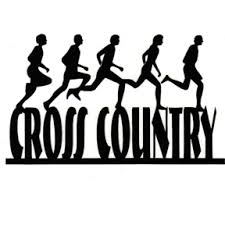 PAS DE CANTINEDépart : 11h30Retour : Vers 17h30/ 18h00PENSEZ À:Votre pique-nique, goûter, eau.. Buvette sur place (prévoir de l'argent si vous voulez).Prévoir une tenue adaptée en fonction de la météo..Laisser ses affaires au collège.Prendre une tenue de rechange.